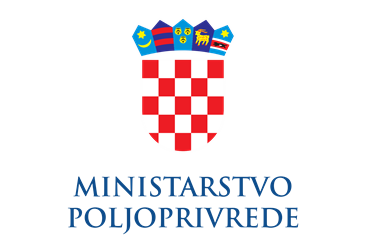 PROJEKTkomunikacijski linkovi među lokacijama i InternetPOSLOVNI KORISNIKGLAVNO TAJNIŠTVONositelj PROJEKTAGLAVNO TAJNIŠTVOSEKTOR ZA INFORMACIJSKE SUSTAVE I UPRAVLJANJE IMOVINOMUVODU nastavku je detaljan popis zahtjeva predmeta nadmetanja. Ponuditelj je dužan popunjenu tablicu priložiti u Ponudi. U tablici obvezno za svaku točku zahtjeva naznačiti da li Ponuditelj zadovoljava ili ne zadovoljava traženi zahtjev. Ako Ponuditelj ne zadovoljava sve eliminacijske zahtjeve, ponuda istoga će se smatrati neprihvatljivom.KONTROLNA TABLICA UVJETAM.P.           	_________________,_______2022. godine(mjesto i datum)R.br.MINIMALNI TEHNIČKI UVJETI KOJE PONUDITELJ TREBA ZADOVOLJITIZAOKRUŽITI jedan odgovor; DA ili NEZAOKRUŽITI jedan odgovor; DA ili NE1.Povezivanje svih lokacija mora se ostvariti putem žičane bakrene parice i/ili svjetlovodnog prijenosnog medija i/ili jednakovrijenim načinomDANE2.Ponuditelj treba osigurati priključenje na Internet i u L3 IP/MPLS VPN podatkovnoj mreži bez ograničenja prometa sukladno popisu lokacija i kapacitetaDANE3.Ponuditelj osigurava pristupnu komunikacijsku opremu (CPE) uz instaliranje, održavanje i konfiguriranje iste uz osiguranu zamjenu u slučaju kvaraDANE4.Priključak na terminalnoj opremi za pristup IP VPN mreži mora biti Ethernet priključak (RJ 45) 10/100BaseT ili 10/100/1000BaseTDANE5.Za sve usluge simetričnog podatkovnog povezivanja – Internet i  L3 IP VPN Ponuditelj mora osigurati SLA 99,72 % garantirane mjesečne dostupnostiDANE6.Propusnost mreže mora odgovarati zatraženoj brzini što će Naručitelj testirati pri puštanju usluge, periodično i po potrebiDANE7.Jedna kontakt osoba za sve potrebne informacije NaručiteljaDANE8.Osigurana stručna i tehnička podrška 24 sata na dan (uključujući nedjelje, praznike i blagdane)DANE9.Uslugu podatkovnog povezivanja – Internet i L3 IP VPN realizirati najkasnije u roku od 14 dana od dana potpisa ugovora uz osiguranu punu funkcionalnost i kontinuiranost postojećih usluga, bez dodatnih troškova Naručitelja.DANE10.Za usluge simetričnog pristupa Internetu potrebno je osigurati blok od minimalno 16 javnih IP adresaDANE11.Za usluge simetričnog pristupa Internetu Ponuditelj će omogućiti Naručitelju samostalno periodično ispitivanje ranjivosti IT sustava (engl. vulnerability scanning) na različite tipove poznatih ranjivosti ocjenjene sa CVSS vrijednošću za javne IP adrese.DANE12.Ponuditelj ima pristup na globalnu Internet mrežu putem minimalno četiri Tier 1/Tier 2 međusobno neovisna i međunarodna davatelja usluga telekomunikacijskim vezama visoke raspoloživostiDANE13.Ponuditelj je spojen na CIX (Croatian Internet eXchange) minimalnim kapacitetom 40Gbit/s, te je u CIX-u povezan minimalno sa: Hrvatski TelekomA1 HrvatskaOptima telekomIskon InternetTelemach HrvatskaDANE(čitko ime i prezime ovlaštene osobe(čitko ime i prezime ovlaštene osobe(čitko ime i prezime ovlaštene osobe(čitko ime i prezime ovlaštene osobe(čitko ime i prezime ovlaštene osobe(čitko ime i prezime ovlaštene osobe(potpis ovlaštene osobe(potpis ovlaštene osobePonuditelja)Ponuditelja)